 nº ________________                    (preenchimento da PROEC)                              Lavras, _____________________Prezado(a) Senhor(a),A   de , empenhada no  de   , consulta V.Sa.,  a possibilidade de recebimento do(a) (a): Nome completodo : 	do : para  na(o): área: tipo de estágio: período de estágio: Contando  a   de V.Sa.  o  dos   da , aproveitamos a   apresentarmos nossas  .Pró-Reitor de Extensão e CulturaUNIVERSIDADE  DE LAVRAS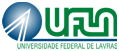 UNIVERSIDADE FEDERAL DE LAVRASPRÓ-REITORIA DE EXTENSÃO E CULTURA estagio.proec@ufla.br - Caixa Postal 3037 – 37203-202– (35) 3829.1317